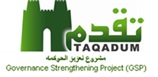 الاستمارة القياسية لتبسيط الاجراءاتارسم خرائط العمليات المبسطة / انشاء محطات تعبئة الوقود والغاز      كلا                                                                                       نعم                 التوقيتات(اختياري)الاجراءات المبسطة  لتقديم الخدمة للمستفيد1-تقديم طلب الى الفرع المعني.2- الحصول على استمارة من قبل الفرع العني مبينا فيها كافة المستلزمات المطلوبة لغرض اكمال الإجراءات ,3- اكمال المعلومات والبيانات الخاصة وعلى ضوء الاستمارة وتقديمها على شكل معاملة4-ارسال كتاب من قبل هيئة توزيع المنتجات النفطية الى مجلس الحافظة لغرض استحصال موافقة مجلس المحافظة.5-يؤخذ الكتاب وارد ومن ثم يحول من قبل رئيس المجلس الى الدائرة المعنية.6-التأكد من اوليات المعاملة وان البيانات أعلاه موجودة ضمن المعاملة.7-اصدار عدم ممانعة مبدئية مشروطة بإكمال كافة الإجراءات.8-اكمال كافة الإجراءات اعادة المعاملة الى المجلس لغرض اصدار الموافقة النهائية 